Aa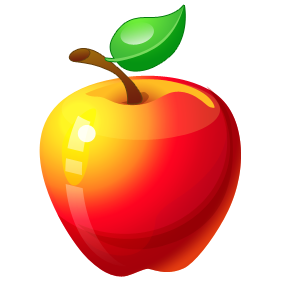 appleBb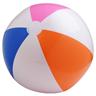 ballCc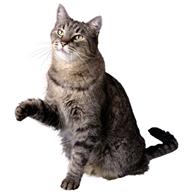 catDd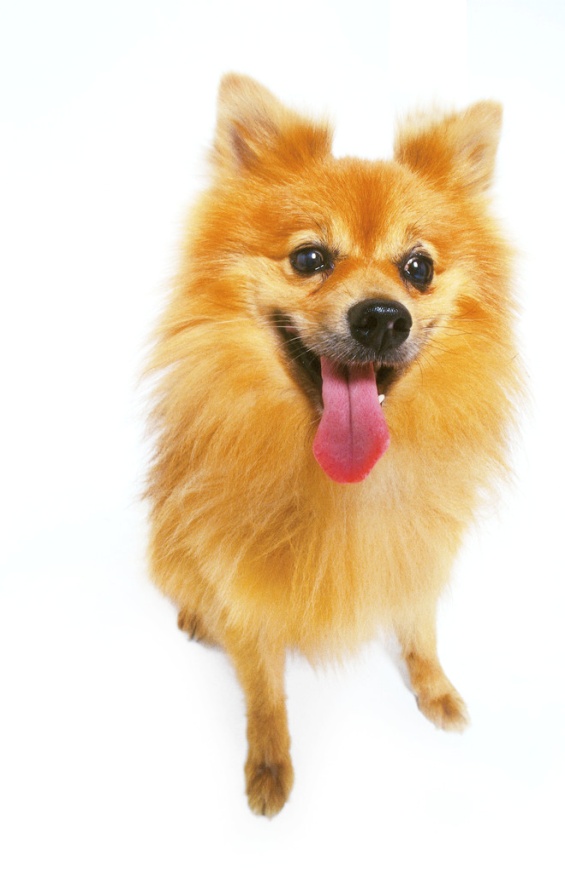 dogEe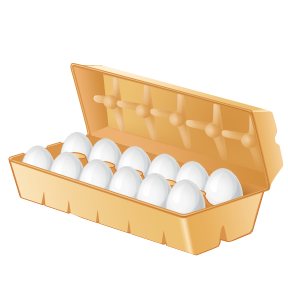 eggsFf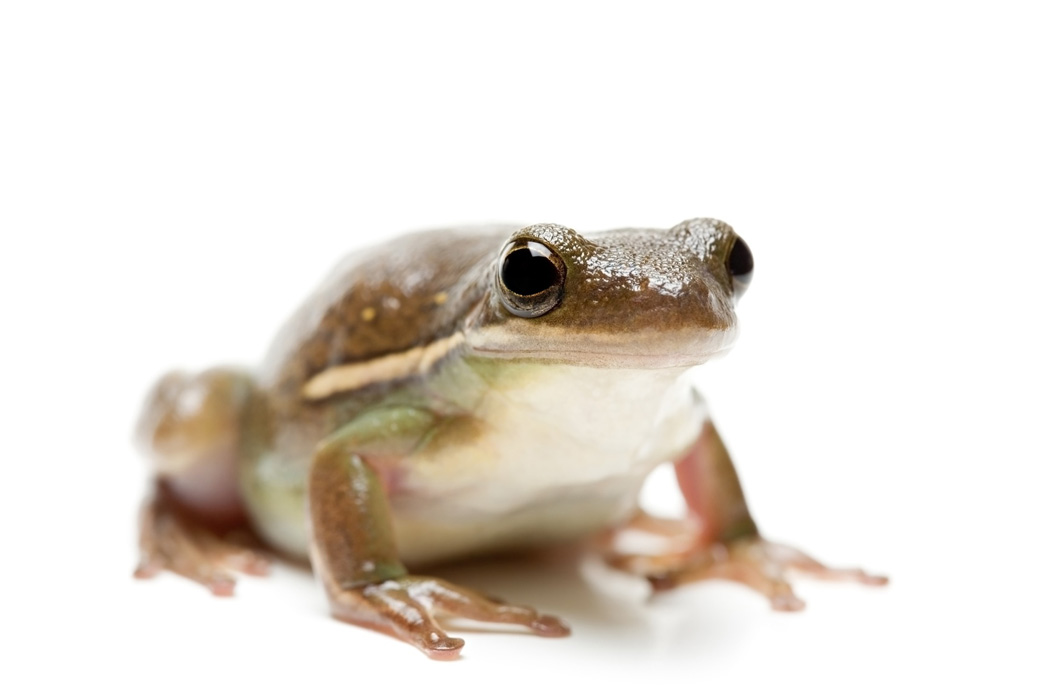 frogGg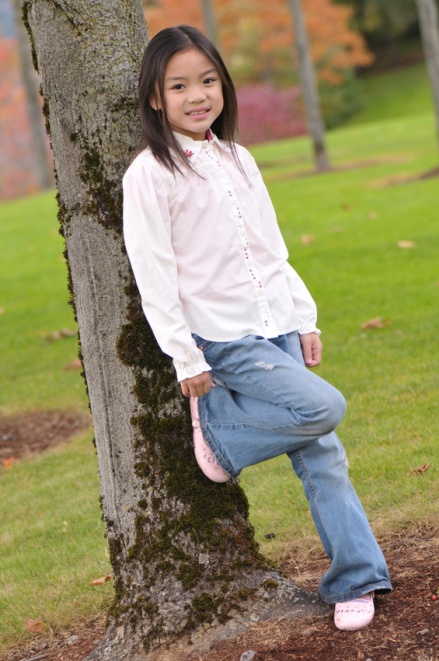 girlHh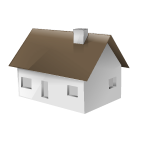 houseIi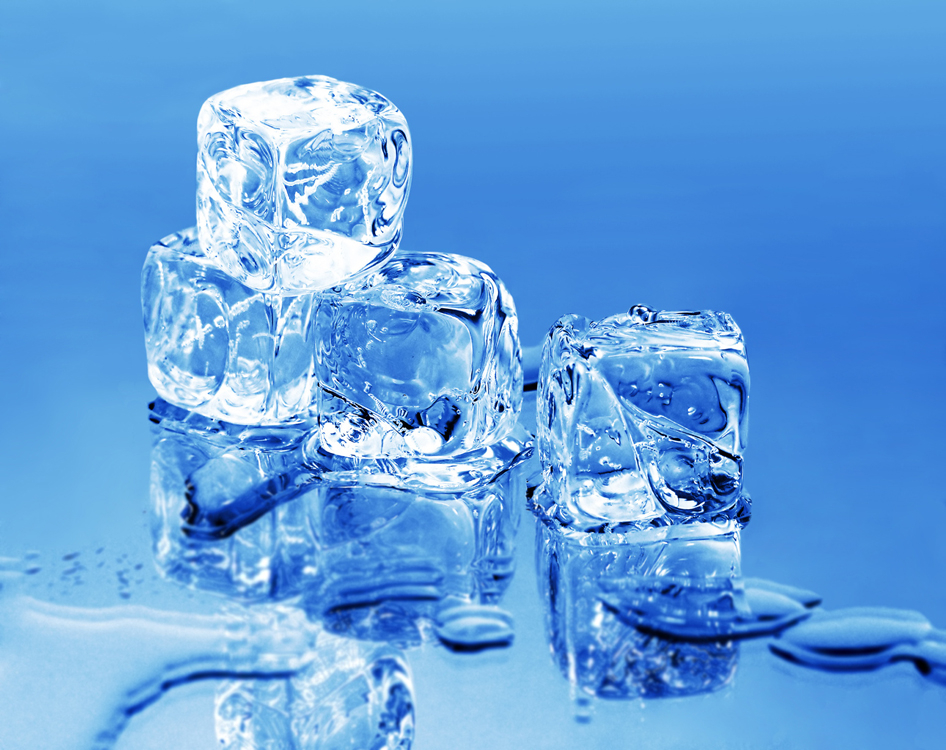 iceJj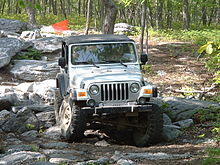 jeepKk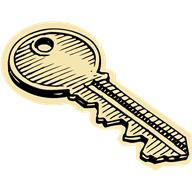 keyLl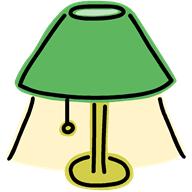 lampMm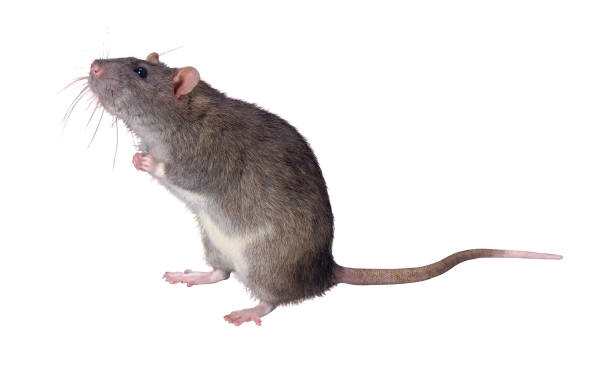 mouseNn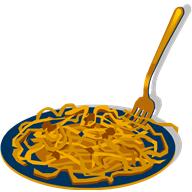 noodlesOo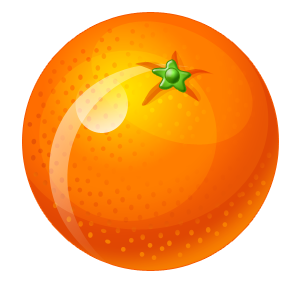 orangePp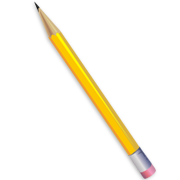 pencilQq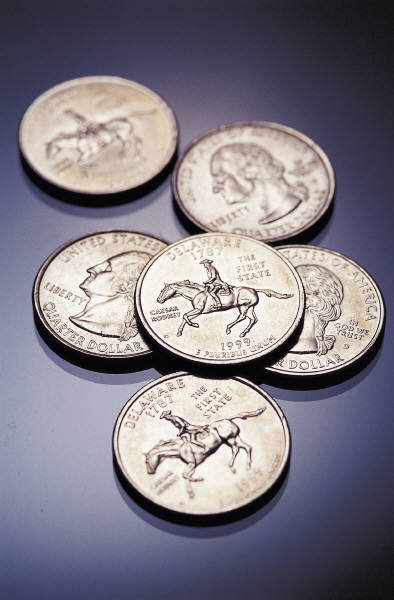 quartersRr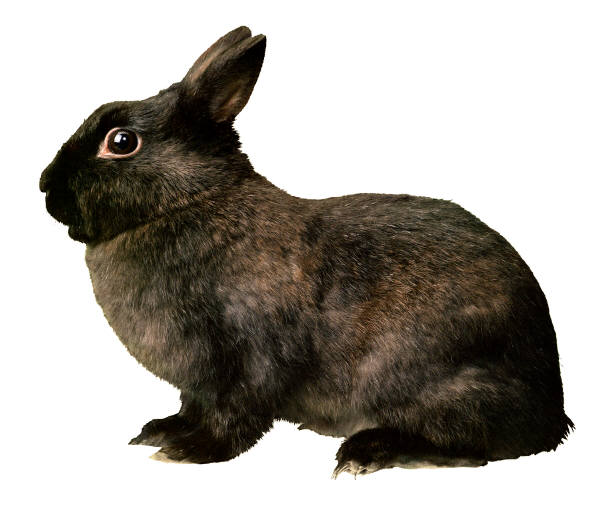 rabbitSs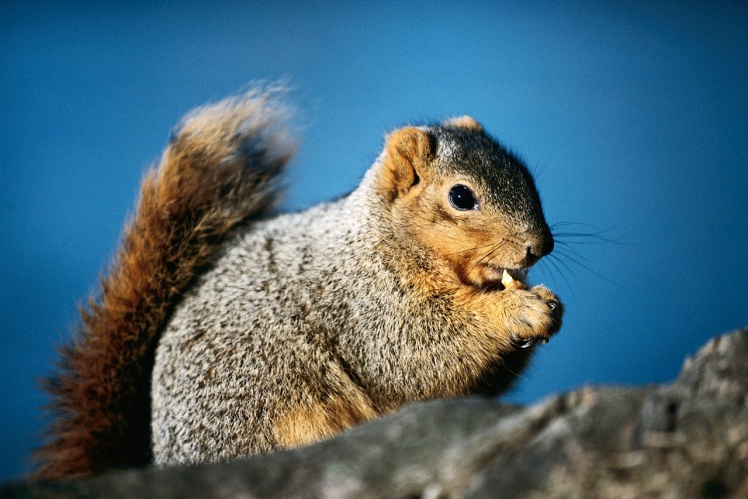 squirrelTt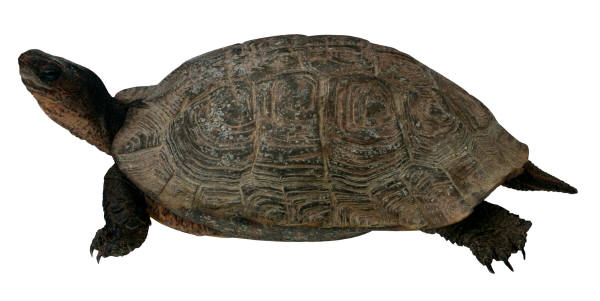 turtleUu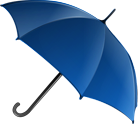 umbrellaVv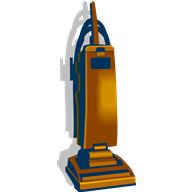 vacuumWw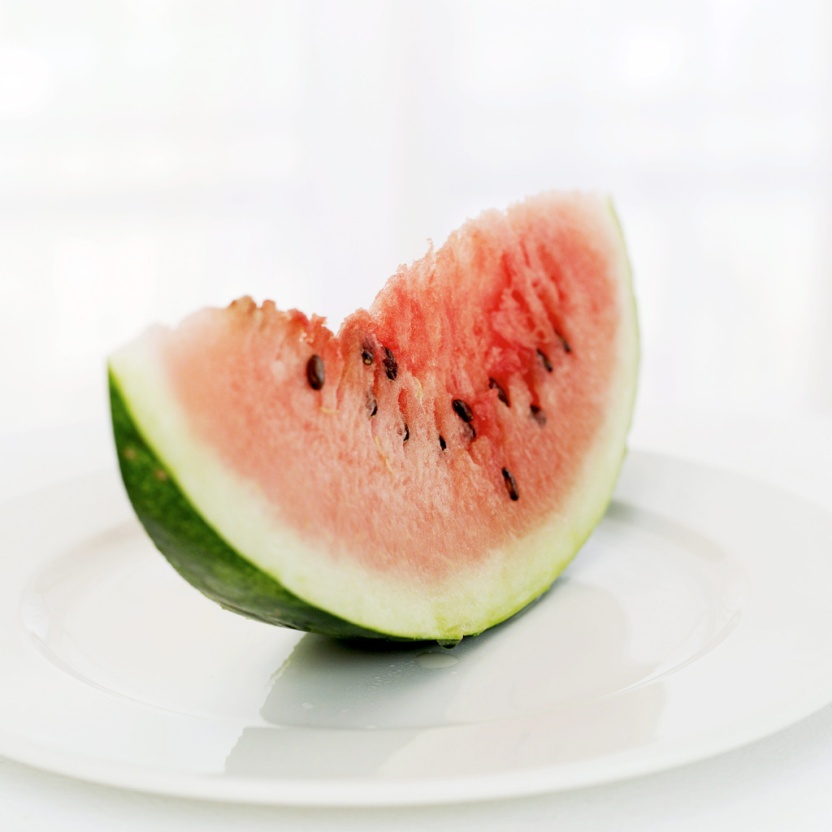 watermelonXx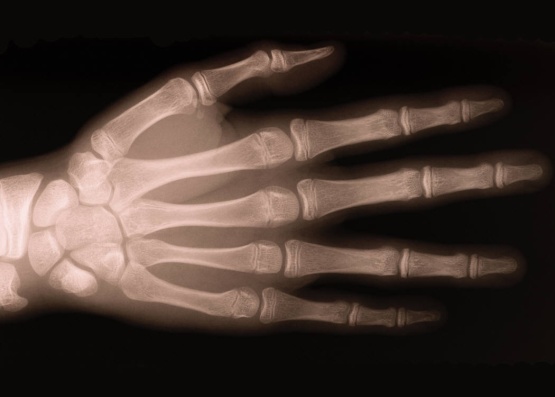 x-rayYy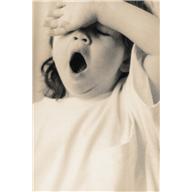 yawnZz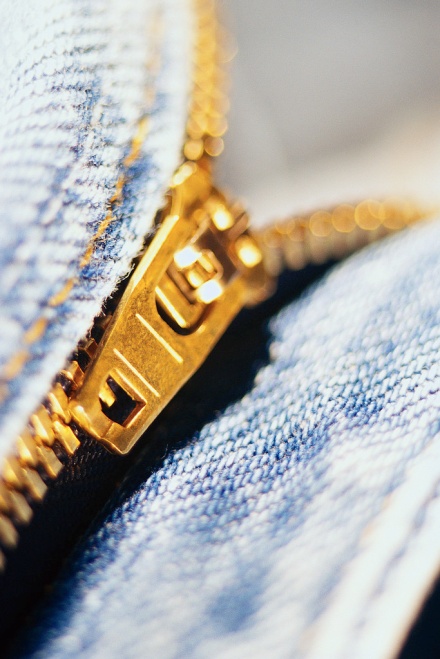 zipper1. Write your name on one index card.2. In one word describe your most relaxing image.  Put this word on another index card.WordWall